BELÉM, __/__/_____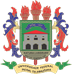 UNIVERSIDADE FEDERAL RURAL DA AMAZÔNIAPRÓ-REITORIA DE EXTENSÃO - PROEXDIVISÃO DE ESTÁGIOS NÃO OBRIGATÓRIOS - DENOUNIVERSIDADE FEDERAL RURAL DA AMAZÔNIAPRÓ-REITORIA DE EXTENSÃO - PROEXDIVISÃO DE ESTÁGIOS NÃO OBRIGATÓRIOS - DENOUNIVERSIDADE FEDERAL RURAL DA AMAZÔNIAPRÓ-REITORIA DE EXTENSÃO - PROEXDIVISÃO DE ESTÁGIOS NÃO OBRIGATÓRIOS - DENOUNIVERSIDADE FEDERAL RURAL DA AMAZÔNIAPRÓ-REITORIA DE EXTENSÃO - PROEXDIVISÃO DE ESTÁGIOS NÃO OBRIGATÓRIOS - DENO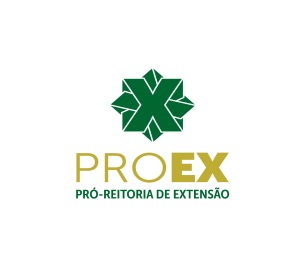 FORMULÁRIO DE INSCRIÇÃO PARA ESTÁGIO COM BOLSAFORMULÁRIO DE INSCRIÇÃO PARA ESTÁGIO COM BOLSAFORMULÁRIO DE INSCRIÇÃO PARA ESTÁGIO COM BOLSAFORMULÁRIO DE INSCRIÇÃO PARA ESTÁGIO COM BOLSAFORMULÁRIO DE INSCRIÇÃO PARA ESTÁGIO COM BOLSAFORMULÁRIO DE INSCRIÇÃO PARA ESTÁGIO COM BOLSADADOS PESSOAISDADOS PESSOAISDADOS PESSOAISDADOS PESSOAISDADOS PESSOAISDADOS PESSOAISNOME COMPLETO:NOME COMPLETO:NOME COMPLETO:NOME COMPLETO:NOME COMPLETO:NOME COMPLETO:DATA DE NASCIMENTO:DATA DE NASCIMENTO:DATA DE NASCIMENTO:CPF:CPF:CPF:RG:RG:ÓRGÃO EXPEDIDOR:ÓRGÃO EXPEDIDOR:UF:UF:TÍTULO ELEITORAL:TÍTULO ELEITORAL:ZONA:ZONA:SEÇÃO:SEÇÃO:SEXO:                                           (     ) FEMININO                                  (     ) MASCULINOSEXO:                                           (     ) FEMININO                                  (     ) MASCULINOSEXO:                                           (     ) FEMININO                                  (     ) MASCULINOSEXO:                                           (     ) FEMININO                                  (     ) MASCULINOSEXO:                                           (     ) FEMININO                                  (     ) MASCULINOSEXO:                                           (     ) FEMININO                                  (     ) MASCULINONECESSIDADES ESPECIAIS:                      (     ) SIM                 (     ) NÃONECESSIDADES ESPECIAIS:                      (     ) SIM                 (     ) NÃONECESSIDADES ESPECIAIS:                      (     ) SIM                 (     ) NÃONECESSIDADES ESPECIAIS:                      (     ) SIM                 (     ) NÃONECESSIDADES ESPECIAIS:                      (     ) SIM                 (     ) NÃONECESSIDADES ESPECIAIS:                      (     ) SIM                 (     ) NÃOSE SIM, QUAL ?SE SIM, QUAL ?SE SIM, QUAL ?SE SIM, QUAL ?SE SIM, QUAL ?SE SIM, QUAL ?GRUPO SANGUÍNEO:GRUPO SANGUÍNEO:GRUPO SANGUÍNEO:GRUPO SANGUÍNEO:GRUPO SANGUÍNEO:GRUPO SANGUÍNEO:ESCOLARIDADE:ESCOLARIDADE:ESCOLARIDADE:ESCOLARIDADE:ESCOLARIDADE:ESCOLARIDADE:NOME DO PAI:NOME DO PAI:NOME DO PAI:NOME DO PAI:NOME DO PAI:NOME DO PAI:NOME DA MÃE:NOME DA MÃE:NOME DA MÃE:NOME DA MÃE:NOME DA MÃE:NOME DA MÃE:ENDEREÇO:ENDEREÇO:ENDEREÇO:ENDEREÇO:ENDEREÇO:ENDEREÇO:BAIRRO:BAIRRO:CIDADE:CIDADE:CEP:CEP:FONE RESIDENCIAL:FONE RESIDENCIAL:FONE RESIDENCIAL:CELULAR:CELULAR:CELULAR:EMAIL PESSOAL:EMAIL PESSOAL:EMAIL PESSOAL:EMAIL PESSOAL:EMAIL PESSOAL:EMAIL PESSOAL:DADOS BANCÁRIOSDADOS BANCÁRIOSDADOS BANCÁRIOSDADOS BANCÁRIOSDADOS BANCÁRIOSDADOS BANCÁRIOSBANCO:BANCO:BANCO:BANCO:BANCO:BANCO:AGÊNCIA:AGÊNCIA:AGÊNCIA:N° CONTA SALÁRIO:N° CONTA SALÁRIO:N° CONTA SALÁRIO:DECLARAÇÃO DE ACÚMULO DE BOLSADECLARAÇÃO DE ACÚMULO DE BOLSADECLARAÇÃO DE ACÚMULO DE BOLSADECLARAÇÃO DE ACÚMULO DE BOLSADECLARAÇÃO DE ACÚMULO DE BOLSADECLARAÇÃO DE ACÚMULO DE BOLSAPOSSUI OUTRO ESTÁGIO REMUNERADO:           (     ) SIM           (     ) NÃOPOSSUI OUTRO ESTÁGIO REMUNERADO:           (     ) SIM           (     ) NÃOPOSSUI OUTRO ESTÁGIO REMUNERADO:           (     ) SIM           (     ) NÃOPOSSUI OUTRO ESTÁGIO REMUNERADO:           (     ) SIM           (     ) NÃOPOSSUI OUTRO ESTÁGIO REMUNERADO:           (     ) SIM           (     ) NÃOPOSSUI OUTRO ESTÁGIO REMUNERADO:           (     ) SIM           (     ) NÃOSE SIM, EM QUAL ÓRGÃO? SE SIM, EM QUAL ÓRGÃO? SE SIM, EM QUAL ÓRGÃO? SE SIM, EM QUAL ÓRGÃO? SE SIM, EM QUAL ÓRGÃO? SE SIM, EM QUAL ÓRGÃO? 	ASSINATURA DO(A) DISCENTE	